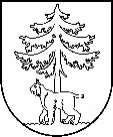 JĒKABPILS PILSĒTAS PAŠVALDĪBAIEPIRKUMU KOMISIJA Reģistrācijas Nr.90000024205Brīvības iela 120, Jēkabpils, LV – 5201Tālrunis 65236777, fakss 65207304, elektroniskais pasts vpa@jekabpils.lvJēkabpilīLĒMUMS 2015.gada 16.septembrī I. INFORMĀCIJA PAR IEPIRKUMUII. INFORMĀCIJA PAR PRETENDENTIEMIII. INFORMĀCIJA PAR UZVARĒTĀJUIV. LĒMUMA PĀRSŪDZĒŠANAS KĀRTĪBAKomisijas priekšsēdētāja vietnieks						A.KozlovskisKomisijas locekļi								I.Elksne										M.StankevicaPasūtītājs:Jēkabpils pilsētas pašvaldībaIepirkumu komisijas izveidošanas pamatojums:2013.gada 20.jūnija Jēkabpils pilsētas domes sēdes lēmums Nr. 245 (protokols Nr.15., 13.§), 2014.gada 27.novembra lēmums Nr. 410 (protokols Nr.26., 21.§) un 2015.gada 26.februāra lēmums (protokols Nr.5., 12.§)Iepirkuma nosaukums:Nojumju remonts Meža ielā 12, JēkabpilīIepirkuma identifikācijas numurs:JPP 2015/47Iepirkuma pamatojums:Publisko iepirkumu likuma 8.² pants Paziņojums par plānoto līgumu publicēts Iepirkuma uzraudzības biroja mājaslapā internetā:03.09.2015.  Pretendenti,   kas iesniedza piedāvājumus un  piedāvātās līgumcenas EUR  bez PVN 1) SIA “PRO DEV” 2) SIA “Erbauer group” 1) 39 214,07 2) 24 280,78Noraidītie pretendenti unnoraidīšanas iemesli1) SIA “PRO DEV” – piedāvājums nav ar viszemāko cenu, kas atbilst Nolikuma prasībām1) SIA “PRO DEV” – piedāvājums nav ar viszemāko cenu, kas atbilst Nolikuma prasībāmPretendents, kuram pieškirtas līguma slēgšanas tiesības:SIA “Erbauer group”, Vien.reģ.Nr. 55403039511Uzvarētāja piedāvātā līgumcena EUR bez PVN:24  280,78Uzvarētāja salīdzinošās priekšrocības:Piedāvājums ar viszemāko līgumcenu, kas atbilst Nolikuma prasībāmLēmums:Piešķirt iepirkuma līguma slēgšanas tiesības par līgumcenu EUR 24 280,78 bez PVN 21% Saistītie protokoli:02.09.2015. Pašvaldības iepirkumu komisijas sēdes protokols Nr. 16214.09.2015. Piedāvājumu atvēršanas sanāksmes protokols Nr. 16616.09.2015. Piedāvājumu vērtēšanas sēdes protokols Nr. 169Saskaņā ar PIL 8.² panta astoņpadsmito daļu, Pretendents, kas iesniedzis piedāvājumu iepirkumā, uz kuru attiecas Publisko iepirkumu likuma 8.² panta noteikumi, un kas uzskata, ka ir aizskartas tā tiesības vai ir iespējams šo tiesību aizskārums, ir tiesīgs pieņemto lēmumu pārsūdzēt Administratīvajā rajona tiesā Administratīvā procesa likumā noteiktajā kārtībā. Administratīvās rajona tiesas spriedumu var pārsūdzēt kasācijas kārtībā Augstākās tiesas Senāta Administratīvo lietu departamentā. Lēmuma pārsūdzēšana neaptur tā darbību.